SAĞLIK BİLİMLERİ FAKÜLTESİ HASSAS GÖREV FORMUDoküman NoSAĞLIK BİLİMLERİ FAKÜLTESİ HASSAS GÖREV FORMUİlk Yayın TarihiSAĞLIK BİLİMLERİ FAKÜLTESİ HASSAS GÖREV FORMURevizyon Tarihi-SAĞLIK BİLİMLERİ FAKÜLTESİ HASSAS GÖREV FORMURevizyon No0SAĞLIK BİLİMLERİ FAKÜLTESİ HASSAS GÖREV FORMUSayfa No1 / 1                                       DEKAN YARDIMCILIĞI                                       DEKAN YARDIMCILIĞI                                       DEKAN YARDIMCILIĞI                                       DEKAN YARDIMCILIĞIHassas GörevlerHassas Görevi Olan PersonelRisk DüzeyiGörevin Yerine Getirilmeme SonucuProsedürü( Alınması Gereken Önlemler veya Kontroller)Ders programı ve ders görevlendirmelerinin yapılması.Dekan Yardımcıları ve İlgili KomisyonYüksekEğitim öğretimin aksaması, kurumsal hedeflere ulaşmada aksaklıklar yaşanması, kurumsal temsil ve yetkinlikte sorunlar yaşanması.Öğretim elemanları arasında koordinasyon sağlama, güncel kontrollerin yapılması.Sınav programlarının hazırlanması.Dekan Yardımcıları ve İlgili KomisyonYüksekÖğrenci hak kaybı, eğitim ve öğretimin aksaması.Sınav programının zamanında yapılmasını sağlama ve uygulanmasını denetleme.Raporlu ve izinli öğrencilerin durumlarını değerlendirmek ve danışmanlık hizmetlerini ile ilgili işlemlerinin yapılması.Dekan YardımcılarıYüksekÖğrenci hak kaybı, eğitim ve öğretimin aksaması.İlgili evrak ve yazışmaların zamanında iletilmesini sağlamak üzere denetim ve koordinasyonu yapmak, rapor ve izinlerin gereğini yerine getirmek ve danışmanlık hizmetlerinin koordine edilmesi.Ders planları, sınav programları ve öğrenci soruşturma dosyaları ile ilgili çalışmaların planlanması.Dekan Yardımcıları ve İlgili KomisyonYüksekKaliteli eğitimin verilememesi, haksız ders dağılımı olması durumunda hak ve adalet kaybı. Öğrenciler arasında kanundışı faaliyetlerin baş göstermesi.Bölümler ve idari birimlerle irtibat içerisinde gerekli düzenlemeleri yapmak ve sıkı kontrol sisteminin geliştirilmesi. .Bölüm, öğrenci ve ilgili birimlerle sürekli irtibat halinde olmak. Kontrol mekanizmasını geliştirmek.Tahakkuk, ayniyat ve teknik hizmetlerinin denetlenmesi.Dekan YardımcılarıYüksekGünlük iş akışı ve idari işlerin aksaması, hak kaybının oluşması, kamu zararının oluşması.İşlerin zamanında yapılması ve ilgili yerlere ulaştırılması, teknik kullanım cihazlarının zamanında bakımlarının gerçekleştirilmesi ve eksiklerin giderilmesi.FAKÜLTE SEKRETERİFAKÜLTE SEKRETERİFAKÜLTE SEKRETERİFAKÜLTE SEKRETERİFAKÜLTE SEKRETERİHassas GörevlerHassas Görevi Olan PersonelRisk DüzeyiGörevin Yerine Getirilmeme SonucuProsedürü( Alınması Gereken Önlemler veya Kontroller)Kanun, yönetmelik ve diğer mevzuatın takibi ve Uygulanması.Fakülte SekreteriYüksekHak kaybı, yanlış işlem, kaynak israfı, tenkit, soruşturma, cezai yaptırımlar.Değişiklikleri takip etmek ve uygulamak.Fakülte Kurulu, Fakülte Yönetim Kurulu ve Disiplin Kurulu kararlarının yazılması.Fakülte SekreteriYüksekZaman kaybı.Zamanında görevi yerine getirmek.Görevden ayrılan personelin yerine görevlendirme yapılması.Fakülte SekreteriOrtaGörevin aksaması.Birimler	arası	koordinasyon	sağlanması	vegörevlendirmelerin zamanında yapılması.Gizli yazıların hazırlanması.Fakülte SekreteriYüksekİtibar ve güven kaybı.Gizliliğe riayet etmek.Kadro takip ve çalışmaları.Fakülte SekreteriDüşükHak kaybı.Planlı ve programlı bir şekilde yürütmek.Gelen giden evrakları titizlikle takip edip, dağıtımını zimmetle yapmak.Fakülte SekreteriYüksekİşlerin aksaması ve evrakların kaybolması.Evrakların takibi.Birimlere uygun personelin görevlendirilmesi.Fakülte SekreteriOrtaİşlerin aksaması.Uygun görevlendirmelerin yapılması ve birimler arası koordinasyonun sağlanması.Bütçenin hazırlıkları, Satın alma ve tahakkuk işlerinin yürütülmesinin sağlanması.Fakülte SekreteriYüksekBütçe açığı ve hak kaybı.Hazırlayan kişinin bilinçli olması gelecek yıllarda oluşacak harcamanın öngörülmesi.Güvenlik ve Temizlik işçileri ile ilgili takipler.Fakülte SekreteriYüksekTekit, idarenin itibar kaybı İtibar ve güven kaybı.Gerekli bilgilerin zamanında ve doğru yapılması, Gizliliğe riayet etmek.                                            ÖĞRETİM ELEMANLARI                                            ÖĞRETİM ELEMANLARI                                            ÖĞRETİM ELEMANLARI                                            ÖĞRETİM ELEMANLARIHassas GörevlerHassas Görevi Olan PersonelRisk DüzeyiGörevin Yerine Getirilmeme SonucuProsedürü( Alınması Gereken Önlemler veya Kontroller)Eğitim-öğretim faaliyetlerinin zamanında uygulanması.Öğretim ElemanlarıYüksekGüven ve itibar kaybı, başarı kaybı, tercih edilme konusunda geriye düşme.Eğitim-öğretim başlamadan akademik takvimin incelenmesi, ders programlarının ve sınav uygulamalarının planlanması.Ders içeriklerinin hazırlanması ve planlanması çalışmalarına katılmak.Öğretim ElemanlarıYüksekEğitim-öğretimde aksamalara neden olma.Eğitim-öğretim programlanmasının için yer alınması.Verilen danışmanlık hizmetlerinin yürütülmesi.Öğretim ElemanlarıYüksekÖğrenci hak kaybı, eğitim ve öğretimin aksaması.Danışmanlık hizmetlerinin eksiklik yapılması ve öğrenciler ile ilgili ders bilgilerinin takip edilmesi.Sorumlu olduğu derslerin eksiksiz yürütülmesini sağlamak, sınavların programdaki tarih ve saatlerine uygun şekilde yapılmasını sağlama.Öğretim ElemanlarıYüksekÖğrenci hak kaybı, eğitim ve öğretimin aksaması.Sınav uygulamalarının planlanması.Ek ders ödemelerine esas teşkil eden ek ders ve sınav ücretleri ile ilgili formları zamanında ve eksiksiz olarak tahakkuk birimine ulaştırma.Öğretim ElemanlarıYüksekİşlemlerin zamanında yapılmasını engellemek iş kaybı ve hak kaybı.Gerekli belgelerin zamanın da verilmesinin sağlanması.Dekan ve Dekan Yardımcılarının vereceği akademik ve idari işleri yapmak.Öğretim ElemanlarıYüksekAkademik ve idari işlerde aksama.Fakülte ve Dekan Yardımcılarının vereceği akademik ve idari işleri titizlikle yerine getirir. Mazereti olması halinde bunu önceden bildirir.Kaynakların verimli etkin ve ekonomik kullanılmasını sağlamak.Öğretim ElemanlarıYüksekHak kaybı, kamu zararı vs.Kâğıt, tebeşir, board marker vs. araçları ihtiyacı oranında kullanılır. Gece derslerinden sonra sınıftan çıkarken lambaları, bilgisayarları ve projeksiyonları kapatır. İsrafa dair tespitlerini üst birimlere bildirir.Dekan ve Dekan Yardımcılarının ön gördüğü toplantılara (eğitim-öğretim, sosyal ve kültürel) katılmak, faaliyetlere destek vermek.Öğretim ElemanlarıYüksekAkademik ve idari işlerin yürütülmesinde gerekli olan Fakülte koordinasyonunda aksamalar doğması ve gerekli bilgi ve iletişim ağının sağlanamaması.Gerekli koordinasyonun ve iletişim ağının kurulabilmesi ve buradan sağlanacak sinerjinin dinamizme edilebilmesi için öğretim elemanlarına yazılı ve şifahen toplantıların önceden bildirilmesi, öğretim elemanlarının da mazeretlerini önceden bildirmeleri.TAHAKKUK BÜROSUTAHAKKUK BÜROSUTAHAKKUK BÜROSUTAHAKKUK BÜROSUTAHAKKUK BÜROSUHassas GörevlerHassas Görevi Olan PersonelRisk DüzeyiGörevin Yerine Getirilmeme SonucuProsedürü( Alınması Gereken Önlemler veya Kontroller)Maaş hazırlamasında özlük haklarının zamanında temin edilmesi.Tahakkuk personeliYüksekHak kaybı oluşması.Birimler arası koordinasyon sağlanması.Maaş hazırlanması sırasında kişilerden kesilen kesintilerin doğru ve eksiksiz yapılması.Tahakkuk personeliYüksekKamu ve kişi zararı.Birimler arası koordinasyon sağlanması ve bilinçli hareket edilmesi.Fakülte bütçesini hazırlamak.Tahakkuk personeliOrtaBütçe eksik hazırlanırsa kamudan gelen para eksik olur.Hazırlayan kişinin bilinçli olması gelecek yıllarda oluşacak harcamanın öngörmesi.Ödeme emri belgesi düzenlemesi.Tahakkuk personeliYüksekKamu zararına sebebiyet verme riski.Kontrollerin doğru yapılması.SGK'na elektronik ortamda gönderilen keseneklerin doğru, eksiksiz ve zamanında gönderilmesi.Tahakkuk personeliYüksekKamu zararına ve kişi sebebiyet verme riski kişi başı bir asgari ücret cezası.Hata kabul edilemez.Satın alma evraklarının hazırlanması.Tahakkuk PersoneliYüksekKamu zararı satın alma uzar alım gerçekleşmez.Kontrollerin doğru yapılması.Personelin mali hakları ile ilgili tüm iş ve işlemler (Maaş, ek ders, mesai, yolluk, satın alma, aile yardımı , emeklilik vb.) ile ilgili bilgilerin zamanında girilmesi ve tahakkuk edilmesi.Tahakkuk personeliYüksekKişi zararına sebebiyet verme.Hak kaybının önlenmesi.Avans İşlemleri.Tahakkuk PersoneliDüşükVerilen avansların kapatılamaması Avansın süresinde mahsup edilmemesi.Harcama birimlerine avans verilen mutemetlere gerekli uyarılar yapılmaktadır.İcra İşlemleri.Tahakkuk PersoneliYüksekİcradan gelen yazılara süresinde Strateji Daire Başkanlığına gönderilmemesi yazıya zamanında cevap verilmemesi -İcra daireleri adına yapılacak tahsilatların süresi içinde ilgili icra daireleri hesaplarına aktarılmaması.Her maaş döneminde kontrollerin yapılarak işlemlerin yapılması.Faaliyet Raporu.Tahakkuk PersoneliYüksekYıl içerisindeki veriler hakkında yanlış ve eksik bilgilendirme yapılması.Birim Faaliyet Raporları incelenerek gerekli bilgilendirmenin yapılması.Faturaların ödenmesi.Tahakkuk PersoneliYüksekKamu zararı ve kişi zararına sebebiyet verme ve buna bağlı para cezası, Hak kaybı, Kamu ve Kurum zararı.Zamanında ve süresinde işlemlerin gerçekleşmesini sağlamak ve takip etmek.                                                             TAŞINIR KAYIT VE KONTROL GÖREVLİSİ                                                             TAŞINIR KAYIT VE KONTROL GÖREVLİSİ                                                             TAŞINIR KAYIT VE KONTROL GÖREVLİSİ                                                             TAŞINIR KAYIT VE KONTROL GÖREVLİSİ                                                             TAŞINIR KAYIT VE KONTROL GÖREVLİSİHassas GörevlerHassas GörevlerHassas Görevi Olan PersonelRisk DüzeyiGörevin Yerine Getirilmeme SonucuProsedürü( Alınması Gereken Önlemler veya Kontroller)Taşınırların giriş ve çıkışına ilişkin kayıtları tutmak, bunlara ilişkin belge ve cetvelleri düzenlemek ve taşınır yönetim hesap cetvellerini oluşturmak.Taşınırların giriş ve çıkışına ilişkin kayıtları tutmak, bunlara ilişkin belge ve cetvelleri düzenlemek ve taşınır yönetim hesap cetvellerini oluşturmak.Taşınır Kayıt Kontrol YetkilisiYüksekBirimdeki taşınırların kontrolünü sağlayamama, zamanında gerekli evrakların düzenlenememesi ve kamu zararı.Taşınırların giriş ve çıkış işlemlerinin bekletilmeden anında yapılması, gerekli belge ve cetvellerin düzenli tutulması.Ambar sayımını ve stok kontrolünü yapmak, harcama yetkilisince belirlenen asgarî stok seviyesinin altına düşen taşınırları harcama yetkilisine bildirmek.Ambar sayımını ve stok kontrolünü yapmak, harcama yetkilisince belirlenen asgarî stok seviyesinin altına düşen taşınırları harcama yetkilisine bildirmek.Taşınır Kayıt Kontrol YetkilisiYüksekKamu zararı, işin yapılmasına engel olma, iş yapamama durumu.Stok kontrolünü belirli aralıklarla düzenli tutmak.Taşınır malların ölçülerek ve sayılarak teslim alınması, depoya yerleştirilmesi.Taşınır malların ölçülerek ve sayılarak teslim alınması, depoya yerleştirilmesi.Taşınır KayıtKontrol YetkilisiYüksekMali kayıp, menfaat sağlama, yolsuzluk.Kontrollerin ehil kişilerce doğru yapılması.Harcama biriminin malzeme ihtiyaç planlamasının yapılmasına yardımcı olmak.Harcama biriminin malzeme ihtiyaç planlamasının yapılmasına yardımcı olmak.Taşınır KayıtKontrol YetkilisiOrtaKamu zararına sebebiyet verme, itibar kaybı.Kontrollerin doğru yapılması ihtiyaçların bilinçli bir şekilde belirlenmesi.Malzeme ihtiyaç talepleri ve taşınır ile ilgili tüm işlemlerin yapılması.Malzeme ihtiyaç talepleri ve taşınır ile ilgili tüm işlemlerin yapılması.Taşınır KayıtKontrol YetkilisiYüksekKamu zararına sebebiyet verme, itibar kaybı.Kontrollerin doğru yapılması ihtiyaçların bilinçli bir şekilde belirlenmesi.Taşınırların yangına, ıslanmaya, bozulmaya, çalınmaya ve benzeri tehlikelere karşı korunması için gerekli tedbirleri almak.Taşınırların yangına, ıslanmaya, bozulmaya, çalınmaya ve benzeri tehlikelere karşı korunması için gerekli tedbirleri almak.Taşınır KayıtKontrol YetkilisiYüksekKamu zararına sebebiyet vermeriski.Kontrollerin doğru yapılması, gerekli tedbirlerin alınarak taşınırların emniyete alınması.Taşınırların korunması için gerekli tedbirlerin alınmasının sağlanması.Taşınırların korunması için gerekli tedbirlerin alınmasının sağlanması.Taşınır KayıtKontrol YetkilisiYüksekKamu zararı ve hizmetin aksaması riski.Kontrollerin doğru yapılması, gerekli tedbirlerin alınarak taşınırların emniyete alınması.	                                                                    ÖĞRENCİ İŞLERİ	                                                                    ÖĞRENCİ İŞLERİ	                                                                    ÖĞRENCİ İŞLERİ	                                                                    ÖĞRENCİ İŞLERİ	                                                                    ÖĞRENCİ İŞLERİHassas GörevlerHassas Görevi Olan PersonelRisk DüzeyiGörevin Yerine Getirilmeme SonucuProsedürü( Alınması Gereken Önlemler veya Kontroller)Öğrencilerle ilgili her türlü belgeyi zamanında göndermek.Öğrenci İşleri PersoneliYüksekHak ve zaman kaybı.Yazışma sürelerine özen gösterip zamanında cevap verilmesi.Dönem sonu ve yılsonunda büro içerisinde gerekli düzenlemeyi sağlamak.Öğrenci İşleri PersoneliYüksekÇalışma veriminin düşmesi.Çalışma veriminin düşmesi.Öğrenci disiplin işlemlerini takibi ve öğrenci otomasyonu ile ilgili tüm girişlerin yapılması.Öğrenci İşleri PersoneliYüksekYasalara uymama ve düzenin bozulması.Takip işlemlerinin yasal süre içerisinde yapılması.Öğrenci istatistiklerinin çıkarılması.Öğrenci İşleri PersoneliYüksekKarışıklığa sebebiyet verilmesi.Her türlü iş ve işlemlere özen gösterilmesi.Fakülte Kurulu, Fakülte Yönetim Kurulu ve Disiplin Kurulu kararlarını takip etmek ve yerine getirmek.Öğrenci İşleri PersoneliYüksekHak ve zaman kaybı.Yapılan değişiklikleri takip etmek ve zamanında görevi yerine getirmek.Öğrencilerle ilgili her türlü belgenin zamanında gönderilmesi takibi ve sonuçlandırılması.Öğrenci İşleriPersoneliYüksekHak ve zaman kaybı.Yazışma sürelerine özen gösterip zamanında cevap verilmesi.                                                                              PERSONEL İŞLERİ                                                                              PERSONEL İŞLERİ                                                                              PERSONEL İŞLERİ                                                                              PERSONEL İŞLERİ                                                                              PERSONEL İŞLERİHassas GörevlerHassas GörevlerHassas Görevi Olan PersonelRisk DüzeyiGörevin Yerine Getirilmeme SonucuProsedürü( Alınması Gereken Önlemler veya Kontroller)Öğretim elemanlarının görev süresi uzatımı işlemlerinin yapılması.Öğretim elemanlarının görev süresi uzatımı işlemlerinin yapılması.Personel İşlerinden Sorumlu PersonelYüksekHak kaybı.Takip işlemlerinin yasal süre içerisinde yapılması.Akademik personel ayırma/ilişik kesme işlemlerinin yapılması.Akademik personel ayırma/ilişik kesme işlemlerinin yapılması.Personel İşlerinden Sorumlu PersonelYüksekHak kaybı.Takip işlemlerinin yasal süre içerisinde yapılması.Süreli yazıları takip etmek Personellerin izin ve rapor işlemlerini takibinin yapılması.Süreli yazıları takip etmek Personellerin izin ve rapor işlemlerini takibinin yapılması.Personel İşlerinden Sorumlu PersonelYüksekHak kaybı.Takip işlemlerinin yasal süre içerisinde yapılması.Akademik ve idari personelin terfi tekliflerinin zamanında işlenmesi gelmediyse takibi yapılması.Akademik ve idari personelin terfi tekliflerinin zamanında işlenmesi gelmediyse takibi yapılması.Personel İşlerindenSorumlu PersonelYüksekHak kaybı.İşlemin zamanında yapılması.	                                                                       YAZI İŞLERİ	                                                                       YAZI İŞLERİ	                                                                       YAZI İŞLERİ	                                                                       YAZI İŞLERİ	                                                                       YAZI İŞLERİHassas GörevlerHassas Görevi Olan PersonelRisk DüzeyiGörevin Yerine Getirilmeme SonucuProsedürü( Alınması Gereken Önlemler veya Kontroller)Sistem üzerinden gelen ve posta yolu ile gelen evrakların takibinin yapılması.Yazı İşlerinden Sorumlu PersonelYüksekİşlerin aksaması ve evrakların kaybolması.Evrakların takibi.Süreli yazıları takibinin yapılması.Yazı İşlerinden Sorumlu PersonelYüksekPersonellerin aksatması ve evrakların kaybolması.Süreli yazılara zamanında cevap verilmesi.Sistemde yer almayan evrakların elektronik ortamda ve posta yolu ile gönderimlerinin sağlanması.Yazı İşlerinden Sorumlu PersonelYüksekİşlemlerin aksaması mağduriyetlerin yaşanması.Evrak sürelerine özen gösterip zamanında cevap verilmesi.Gelen giden evrakları titizlikle takip edip dağıtımını zimmetle yapmak.Yazı İşlerinden Sorumlu PersonelYüksekİşlerin aksaması ve evrakların kaybolması.Evrakların takibi.Yönetim kurulunda görüşülecek evrakların toplantıdan önce hazır olmasını sağlayarak ilgililere vermek.Yazı İşlerinden Sorumlu PersonelYüksekToplantıların aksaması veya yapılamaması.İş akışının takibinin yapılması.Öğrencilerle ilgili her türlü belgeyi zamanında göndermek.Yazı İşlerinden Sorumlu PersonelYüksekHak kaybı.Yazışma sürelerine özen gösterip zamanında cevap verilmesi.Dönem sonu ve yılsonunda büro içerisinde gerekli düzenlemeyi sağlamak.Yazı İşlerinden Sorumlu PersonelYüksekÇalışma veriminin düşmesi.İşlerin zamanında yapılması.BÖLÜM BAŞKANLIĞIBÖLÜM BAŞKANLIĞIBÖLÜM BAŞKANLIĞIBÖLÜM BAŞKANLIĞIBÖLÜM BAŞKANLIĞIHassas GörevlerHassas Görevi Olan PersonelRisk DüzeyiGörevin Yerine Getirilmeme SonucuProsedürü( Alınması Gereken Önlemler veya Kontroller)Kanunu'nun 4. ve 5. maddelerinde belirtilen amaç ve ilkelere uygun hareket etmek.Bölüm BaşkanıYüksekEğitim öğretimin aksaması, kurumsal hedeflere ulaşmada aksaklıklar yaşanması, kurumsal temsil ve yetkinlikte sorunlar yaşanması.İlgili maddeler ve gereklilikleri konusunda bilgilendirilme için idari birimlerle irtibata geçme.Ders programı ve ders görevlendirmelerinin adil, objektif ve öğretim elemanlarının bilim alanlarına uygun olarak yapılmasını sağlamak.Bölüm BaşkanıYüksekEğitim-öğretimin aksaması, öğrenci hak kaybı, kurumsal hedeflerin yerine getirilememesi.Akademik kurul toplantılarının düzenli olarak yapılması, öğretim elemanları arasında koordinasyon sağlama, güncel kontrollerin yapılması.Ders dağılımı ile bölüm kadro yapısı arasındaki eşgüdümü denetlemek ve kadro ihtiyacını belirlemek.Bölüm BaşkanıOrtaEğitim-öğretimin aksaması, mevcut öğretim üyelerine aşırı yük düşmesi, tüm zamanın eğitime verilmesinin zorunluluk haline gelmesi ve araştırma ve yayın yapmaya gerekli asgari zaman ve kaynağınaktarılamaması.Akademik kurul toplantılarının düzenli olarak yapılması, Öğretim elemanlarından ders yoğunluğu ve verimi hakkında geri bildirim alma, gerekli kontrol, temas, talep, iletişim ve yazışmaların yapılması.Akademik yıla başlamadan önce bölüm akademik toplantısı yapmak.Bölüm BaşkanıYüksekBölüm Öğretim elemanları arasında iletişim ve koordinasyon eksikliği, işbölümünün gereğince yapılamaması, işlerin aksaması.Akademik dönem başında gerekli akademik kurul toplantılarının yapılmasını sağlamak.Öğrenci temsilci seçimlerinin yönergeye uygun şekilde gerçekleştirilmesi.Bölüm BaşkanıOrtaFakülte Dekanlüğü ve öğrenciler arasında iletişim eksikliğine sebep olur.Öğrenci temsilcilerinin yönergeye uygun seçilmesi.Bölümde yapılması planlanan etkinliklerin planlama ve organizasyonun gerçekleştirilesi.Bölüm BaşkanıOrtaBirim içi koordinasyon ve verimin düşmesi, güncel işlerin zamanında ve gereğince yapılamaması, yönetim zaafı, kurumsal hedeflere ulaşamama.Periyodik faaliyetlerin zamanında yapılmasını sağlamak üzere gerekli talimatların verilmesi, gerekli iş bölümünün yapılması, aktüel denetim ve periyodik raporlama ve yazışma.Fakülte Kurul'u toplantılarına katılarak bölümü temsil etmek.Bölüm BaşkanıYüksekBölüm ve Dekanlük arası iletişim zayıflığı, koordinasyon eksikliği ve idari işlerde aksama.Kurul toplantılarına katılmak, mazereti söz konusu ise, bunu iletmek ve yerine bölüm başkan yardımcısını vekil tayin etmek.Sınav programlarının hazırlanması.Bölüm BaşkanıYüksekÖğrenci hak kaybı, eğitim ve öğretimin aksaması.Öğretim elemanlarıyla gerekli toplantıların yapılması, sınav programının zamanında yapılmasını sağlama ve uygulanmasını denetleme.Akademik yıla başlamadan önce bölüm akademik toplantısı yapmak.Bölüm BaşkanıOrtaBölüm Öğretim elemanları arasında iletişim ve koordinasyon eksikliği, işbölümünün gereğince yapılamaması, işlerin aksaması.Akademik dönem başında gerekli akademik kurul toplantılarının yapılmasını sağlama.Dönem sonu akademik ve genel durum değerlendirme toplantısının yapılması.Bölüm BaşkanıOrtaAkademik kurumsal hedeflerden sapma, başıboşluk duygusunun ve görünümünün oluşması, motivasyon eksikliği, verim düşüklüğü.Her akademik dönem sonunda süreçle ilgili eğitimsel, sosyal ve ilgili her bakımdan değerlendirmelerin yapıldığı, ilgili durum, bilgi ve şikâyetlerin üst birime iletilmesi.Bilimsel araştırmalar yapmak ve bilimsel alanda ulusal ve uluslararası kongreler düzenlenmesine yardımcı olmak.Bölüm BaşkanıDüşükKurumsal hedeflerin en önemli kısımlarından olan akademik araştırmaların makul bir düzen ve sayıda yapılmaması, kamu zararı.Öğretim üyelerinin dönemsel olarak makul bir sayıda bilimsel çalışmalar yürütmelerinin kurumsal hedefler için öneminin toplantılarda vurgulanması, bu bağlamda dönem dönem verilerin toplanması, gerekli araştırmalar için destek sunulması.Kurum içi ve kurum dışı burs alan öğrenci seçimlerini gerçekleştirmek üzere ilgili komisyonda görev almak.İlgili KomisyonOrtaHaksızlık ve mağduriyet.Burs verilecek öğrencilerin ilgili yönetmeliğe uygun seçilmesi.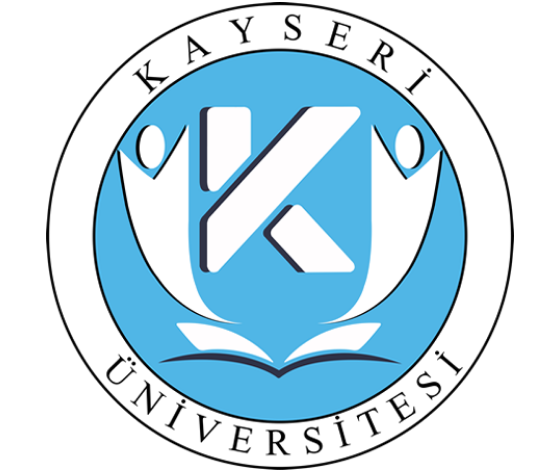 